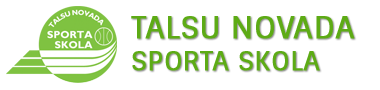 TALSU NOVADA SPORTA SKOLAS SACENSĪBAS VIEGLATLĒTIKĀ U-18/U20 GRUPĀMSacensību programma2022. gada 9. decembrī	14:00		60(m/b) jaunietēm/juniorēm    (fināl skr.)      U18/U20 	14:15 	60(m/b) jauniešiem/junioriem (fināl skr.)  U18/U20						14:25		60 (m) priekšskrējieni jaunietēm/juniorēm   U18/U20		14:50		60 (m)priekšskrējieni jauniešiem/junioriem  U18/U20									15:30 	60 (m) fināls	jaunietēm 	                    U18	15:35  	60 (m) fināls	jauniešiem 		          U18									15:50	          3-soļalēkšana jaunietēm/jauniešiem/juniori U18/U20						15:50		a/l   jaunietēm/jauniešiem/junioriem          U18/U20								16:50  	lodes grūšana jaunietēm/juniorēm	          U18/U20	16:50           t/l     jaunietēm/juniorēm                                 U18/U20	17:30 	lodes grūšana jauniešiem/junioriem               U18/U20	17:50		t/l     jauniešiem/junioriem                              U18/U20Sacensību programma ir sastādīta provizoriski un tā var mainīties sacensību gaitā!Sacensību galvenais tiesnesis M.Vačiļa 27828268																	